 PSYCHOLOGY UNIT 3    OUTCOME 1A – VISUAL PRESENTATION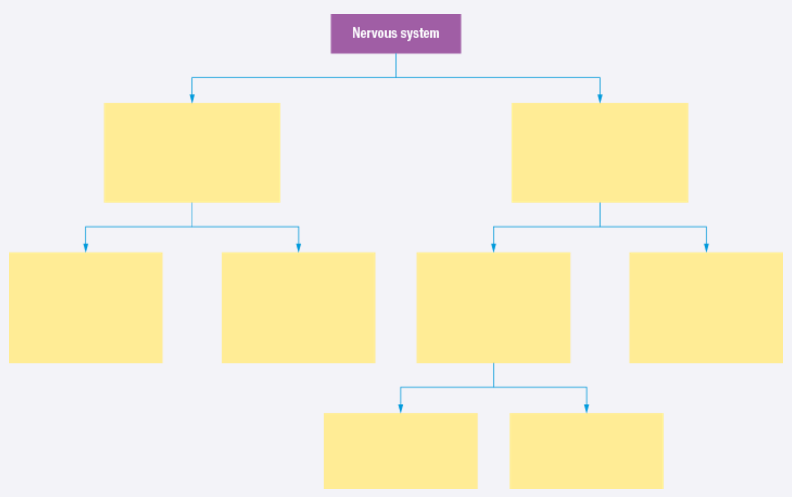 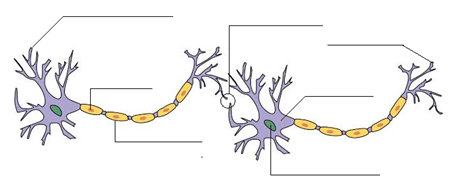 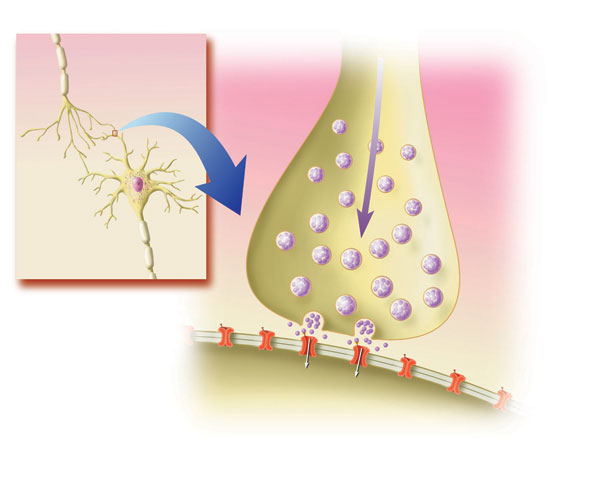 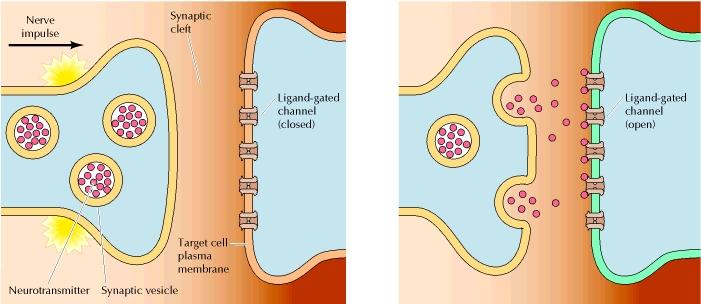 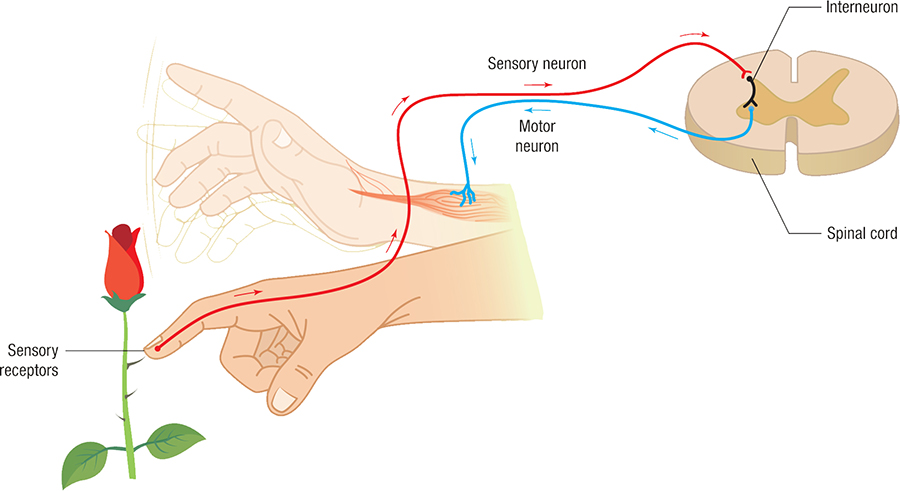 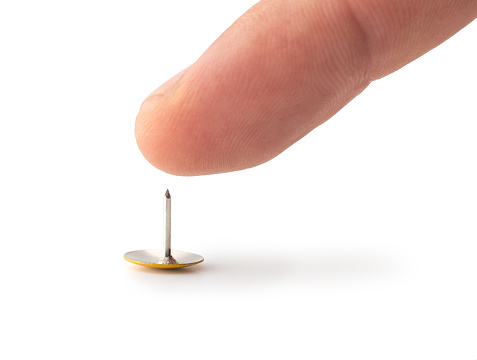 